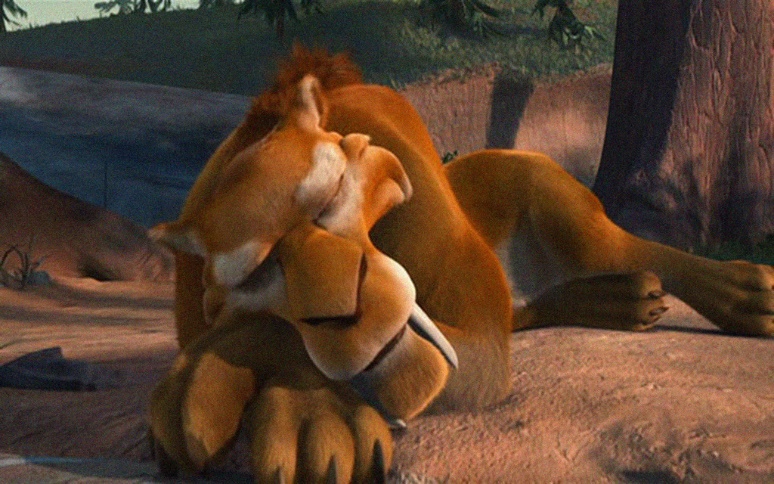 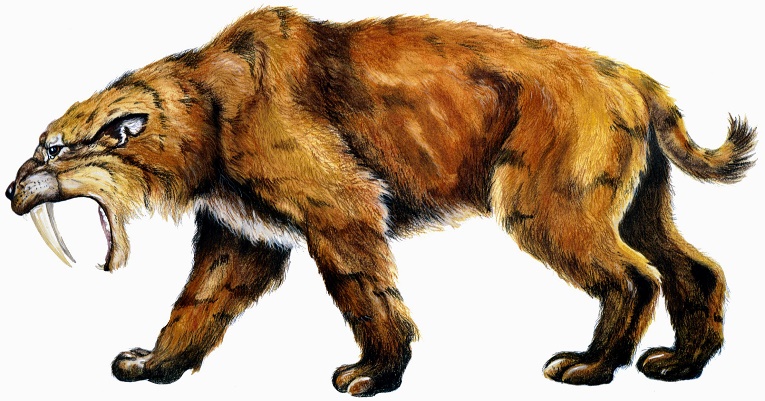 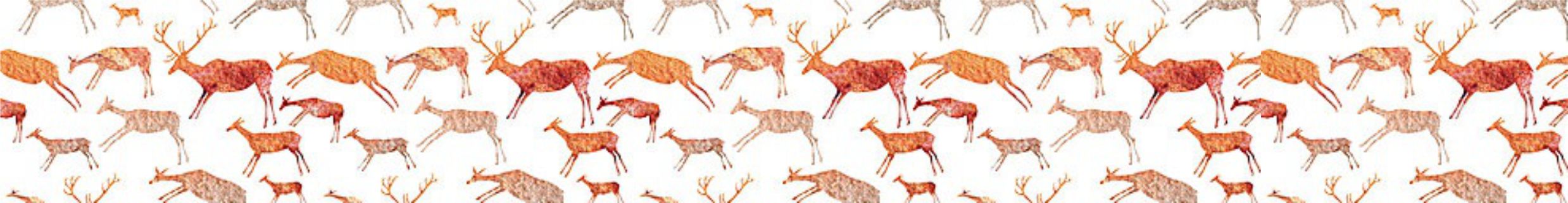 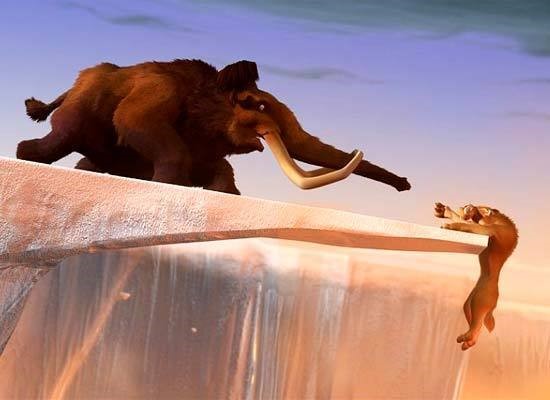 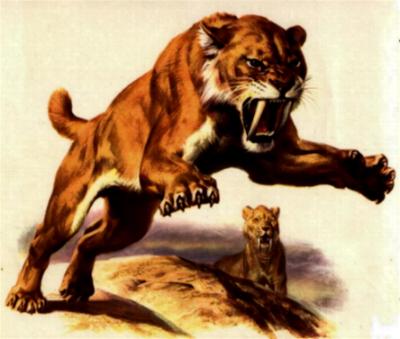 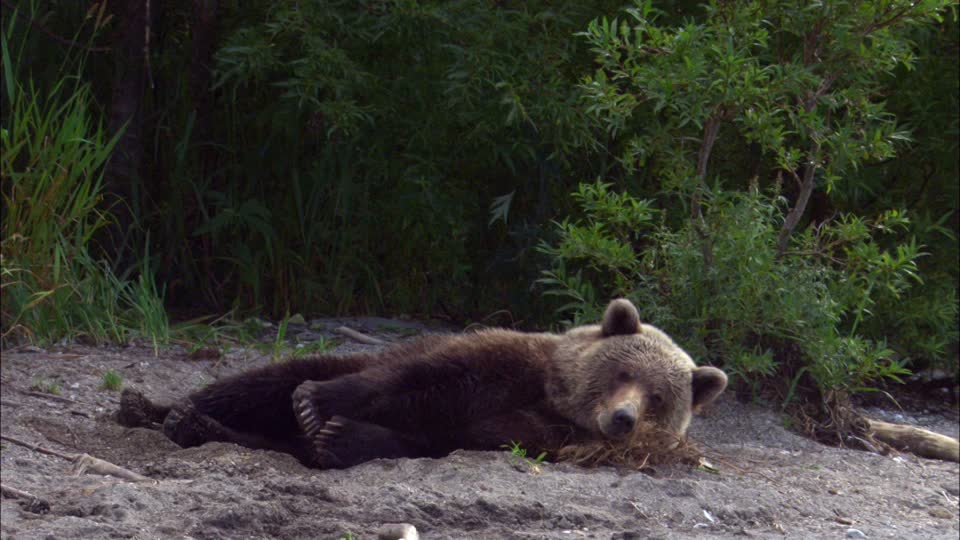 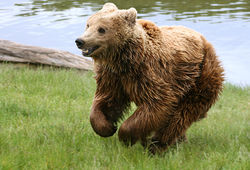 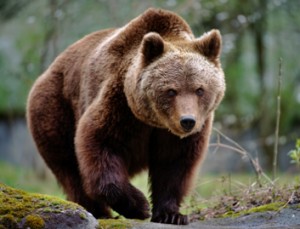 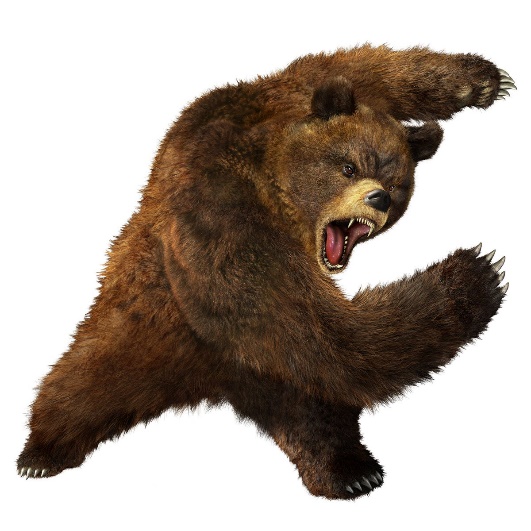 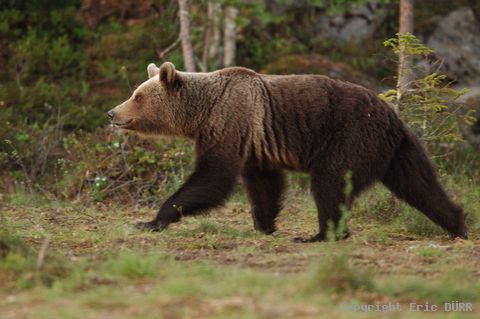 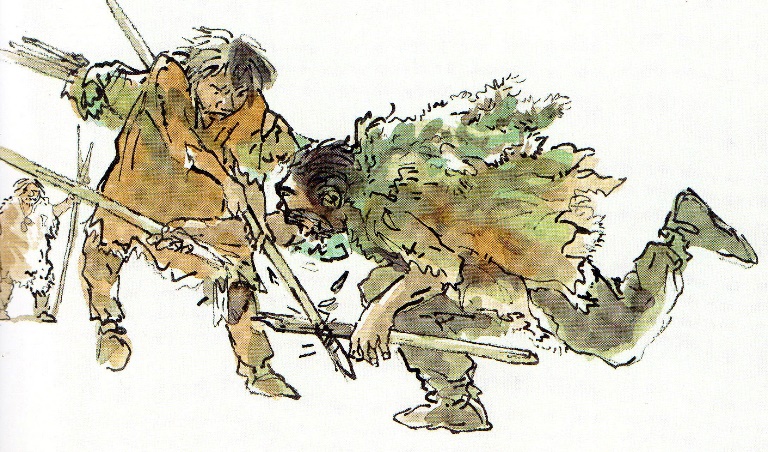 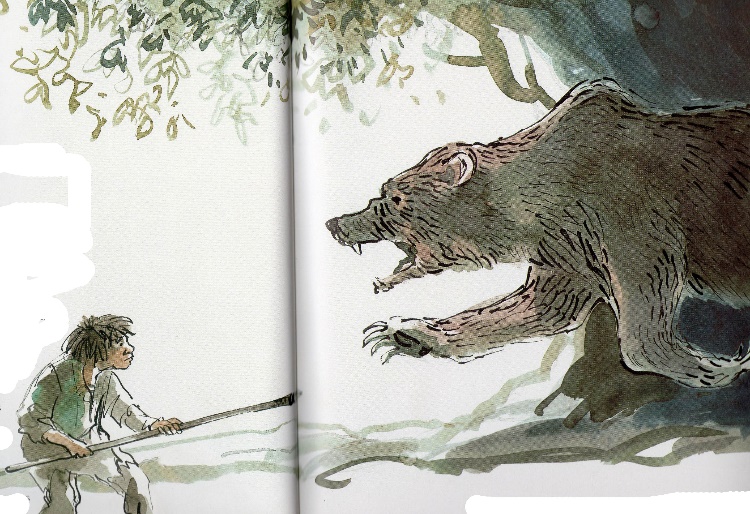 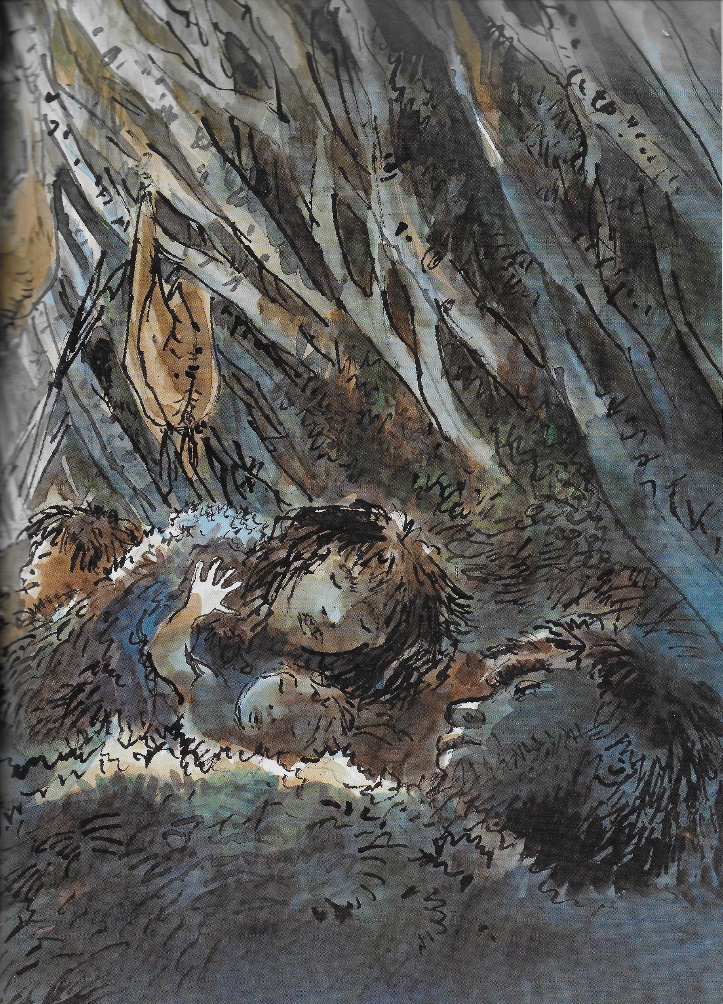 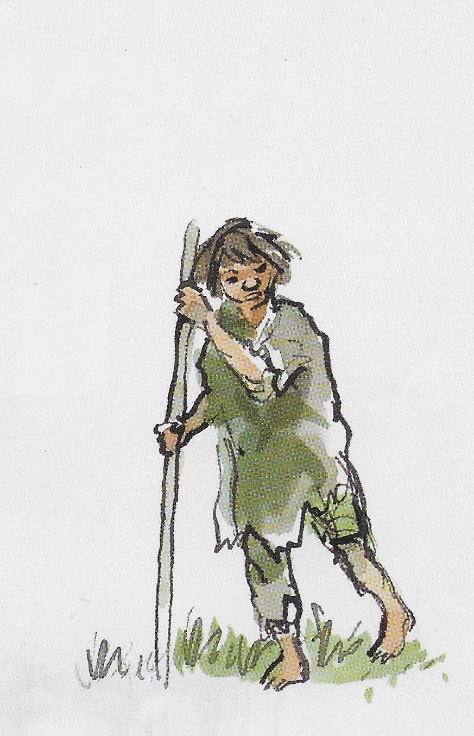 LeLeLeLetigretigretigretigremarche.attaque.dort.tombe.L’L’L’L’oursoursoursourscourt.dort.attaque.marche.KaoroursKaorKaorattaqueTrahoKaordortl’attaquemarchecourt